Znak postępowania: Szp-241/ZP–051/2023			                        Wrocław, dn. 15.09.2023 r.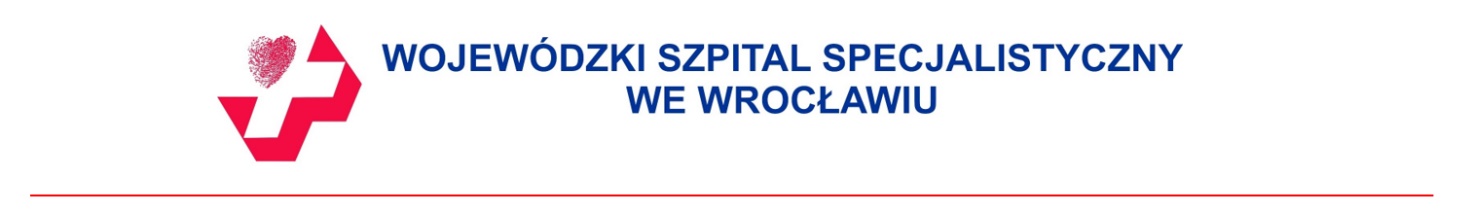 SPECYFIKACJA WARUNKÓW  ZAMÓWIENIA(SWZ)postępowania o udzielenie zamówienia publicznego prowadzonego w trybie przetargu nieograniczonego na dostawy o wartości zamówienia przekraczającej progi unijne, prowadzone  przez Wojewódzki Szpital Specjalistyczny we Wrocławiupod nazwą DOSTAWA MOBILNEGO STOŁU OPERACYJNEGO Z PŁYWAJĄCYM BLATEM Z POLIMEROWEGO WŁÓKNA WĘGLOWEGOPrzedmiotowe postępowanie prowadzone jest przy użyciu środków komunikacji elektronicznej. Składanie ofert następuje za pośrednictwem platformy zakupowej dostępnej pod adresem internetowym: https://www.platformazakupowa.pl/pn/wssk_wroclaw ................................................                                                                    ……………………………..          Sprawdzono pod względem prawnym		ZatwierdzamNazwa oraz adres Zamawiającego:      Wojewódzki Szpital Specjalistyczny we Wrocławiu, ul. H. Kamieńskiego 73A, 51-124 WrocławAdres do korespondencji: Wojewódzki Szpital Specjalistyczny we WrocławiuDział Zaopatrzenia i Zamówień Publicznychul. H. Kamieńskiego 73A, 51-124 Wrocławnr telefonu: 71 32 70 491,                        71 32 70 591,		71 73 29 621,     Godziny urzędowania Zamawiającego: od poniedziałku do piątku od godz. 7:30 do 14:35.Adres poczty elektronicznej: zp@wssk.wroc.plAdres strony internetowej prowadzonego postępowania:       https://www.platformazakupowa.pl/pn/wssk_wroclaw Rozliczenie między Zamawiającym a Wykonawcą będzie prowadzone wyłącznie w walucie polskiej (PLN).Zamawiający przewiduje współfinansowanie zakupu przedmiotu zamówienia. Zamawiający zastrzega, że może unieważnić postępowanie na podstawie art. 257 uPzp jeżeli środki publiczne, które zamawiający zamierzał przeznaczyć na sfinansowanie całości lub części zamówienia nie zostały mu przyznane.Zmiany i wyjaśnienia treści SWZ oraz inne dokumenty zamówienia bezpośrednio związane z postepowaniem o udzielenie zamówienia będą udostępniane na stronie internetowej: https://www.platformazakupowa.pl/pn/wssk_wroclawPostępowanie prowadzone jest w trybie przetargu nieograniczonego o wartości zamówienia przekraczającej progi unijne, na podstawie art. 132 ustawy Pzp.Podstawa prawna opracowania specyfikacji warunków zamówienia:Ustawa z dnia 11 września 2019 r. Prawo Zamówień Publicznych (Dz. U. z 2023 r. poz. 1605 ze zm.), zwana dalej ustawą Pzp,Rozporządzenie Ministra Rozwoju, Pracy i Technologii z dnia 23 grudnia 2020 r. w sprawie podmiotowych środków dowodowych oraz innych dokumentów lub oświadczeń, jakich może żądać zamawiający od wykonawcy (Dz. U. z 2020 r. poz. 2415),Obwieszczenie Prezesa Urzędu Zamówień Publicznych z dnia 3 grudnia 2021 r. w sprawie aktualnych progów unijnych, ich równowartości w złotych, równowartości w złotych kwot wyrażonych w euro oraz średniego kursu złotego w stosunku do euro stanowiącego podstawę przeliczania wartości zamówień publicznych lub konkursów (MP. z 2021 r. poz. 1177),Ustawa z dnia 7 kwietnia 2022 r. o Wyrobach Medycznych (Dz. U. z 2022 r. poz. 974 ze zm.),Rozporządzenie Ministra Zdrowia z dnia 17 lutego 2016 r. w sprawie wymagań zasadniczych oraz procedur oceny zgodności wyrobów medycznych (Dz. U. z 2016 r. poz. 211).W zakresie nieuregulowanym niniejszą Specyfikacją Warunków Zamówienia, zwaną dalej SWZ zastosowanie mają przepisy ustawy Pzp.Do czynności podejmowanych przez Zamawiającego i Wykonawcę stosować się będzie przepisy ustawy z dnia 23 kwietnia 1964 r. – Kodeks cywilny (Dz. U. z 2023 r., poz. 1610 ze zm.), jeżeli przepisy ustawy Pzp nie stanowią inaczej.Zamawiający nie przewiduje:możliwości udzielenia zamówień, o których mowa w art. 214 ust. 1 pkt. 7), 8),możliwości składania ofert wariantowych,prowadzenia aukcji elektronicznej,zwrotu kosztów udziału w postępowaniu za wyjątkiem sytuacji o których mowa w art. 261 ustawy Pzp.rozliczeń z Wykonawcą w walutach obcych.  Zamawiający przewiduje zastosowanie tzw. procedury odwróconej, o której mowa w art. 139 ust. 1 ustawy Pzp, tj. Zamawiający najpierw dokona badania i oceny ofert, a następnie dokona kwalifikacji podmiotowej Wykonawcy, którego oferta została najwyżej oceniona, w zakresie braku podstaw wykluczenia oraz spełniania warunków udziału w postępowaniu.Przedmiotem zamówienia jest dostawa, uruchomienie i instalacja mobilnego stołu operacyjnego z pływającym blatem z polimerowego włókna węglowego wraz z wyposażeniem zwanego dalej „urządzeniem medycznym” do siedziby Zamawiającego.Szczegółowe wymagania dotyczące minimalnych parametrów techniczno – użytkowych przedmiotu zamówienia zawiera Załącznik nr 1.1 do SWZ.Przedmiot zamówienia obejmuje:dostawę urządzenia medycznego określonego w załączniku nr 1.1 do SWZ jego instalacje oraz uruchomienie na Oddziale Kardiologicznym z Pododdziałem Intensywnego Nadzoru Kardiologicznego i Pododdziałem leczenia Zaburzeń Rytmu Serca,udzielenia instruktażu w zakresie obsługi urządzenia medycznego, o którym mowa w pkt. 1, w jednym, dwóch lub trzech terminach, w zależności od potrzeb Zamawiającego, po wcześniejszym uzgodnieniu terminu instruktażu i ilości osób z Zamawiającym.Zaoferowane urządzenie medyczne  musi być fabrycznie nowe, wyprodukowane po 1 stycznia 2023 r. Nie dopuszcza się oferowania urządzenia medycznego rekondycjonowanego oraz sprzętu medycznego demonstracyjnego. Urządzenie medyczne musi być wolne od wszelkich wad fizycznych (w tym konstrukcyjnych) i prawnych. Zaoferowane urządzenie medyczne musi posiadać wymagane świadectwa i certyfikaty oraz oznakowanie przewidziane zapisami Ustawy o Wyrobach Medycznych świadczące o wymaganym dopuszczeniu do stosowania i obrotu na terenie Polski tj. certyfikat CE i deklarację zgodności zgodnie z Rozporządzeniem Ministra Zdrowia w sprawie wymagań zasadniczych oraz procedur oceny zgodności wyrobów medycznych.Wymagany okres gwarancji na urządzenie medyczne wynosi minimum 24 miesiące od daty podpisania protokołu odbioru. W okresie gwarancji Wykonawca w ramach wynagrodzenia umownego zobowiązuje się do:bezpłatnej gwarancyjnej, planowej technicznej obsługi serwisowej wykonywania przeglądów zgodnie z zaleceniami producenta, jednak nie rzadziej niż raz na 12 miesięcy,przystąpienia do usunięcia awarii w terminie do 48 godzin w dni robocze (od poniedziałku do piątku w godz. 800 - 1500) od momentu zgłoszenia awarii przez Zamawiającego. Za przystąpienie do usunięcia awarii Zamawiający uzna działanie Wykonawcy, które ma doprowadzić do usunięcia usterki lub rozpoczęcia diagnozy uszkodzenia w drodze telefonicznego wywiadu technicznego, serwisu zdalnego lub wizyty osobistej pracownika działu serwisu Wykonawcy,naprawy urządzenia medycznego w terminie nie dłuższym niż 5 dni roboczych od daty zgłoszenia awarii, w przypadku przedłużającej się naprawy powyżej terminu o którym mowa w pkt. 3 niniejszego ustępu, Zamawiający wymaga dostarczenia wyrobu medycznego zastępczego o parametrach technicznych takich samych lub wyższych,w przypadku konieczności importu części zamiennych lub konieczności naprawy wyrobu medycznego poza granicami kraju, Zamawiający wyraża zgodę na wydłużenie terminu naprawy wyrobu medycznego do 14 dni roboczych,w przypadku konieczności dostarczenia wyrobu medycznego do serwisu, Zamawiający może przesłać je niezwłocznie za pośrednictwem poczty kurierskiej na koszt Wykonawcy, wymiany urządzenia medycznego na nowy w przypadku 3 awarii powodujących jego wyłączenie z eksploatacji w okresie jednego roku trwania gwarancji, przy spełnieniu warunków naprawy gwarancyjnej,przekazania Zamawiającemu, po każdej planowej czynności serwisowej oraz każdej naprawie, raportu serwisowego zawierającego opis wykonanych czynności serwisowych lub opis wykonanej naprawy z określeniem zużytych do naprawy części oraz określeniem czasu trwania naprawy serwisowej lub czynności serwisowej.Serwis urządzenia medycznego musi być realizowany przez podmiot upoważniony przez wytwórcę lub autoryzowanego przedstawiciela do wykonywania tych czynności, zgodnie z art. 90 Ustawy o wyrobach medycznych. W związku z powyższym Wykonawca przy dostawie załączy wykaz podmiotów upoważnionych przez wytwórcę lub autoryzowanego przedstawiciela do wykonywania czynności serwisowych.Wskazanie przez Zamawiającego w opisie przedmiotu zamówienia nazwy handlowej lub źródła pochodzenia określa klasę produktu i służy ustaleniu standardu, a nie wskazuje na konkretny wyrób lub konkretnego producenta. Oryginalne nazewnictwo lub symbolika podana została w celu dookreślenia przedmiotu zamówienia. Zamawiający dopuszcza składanie ofert równoważnych przy zachowaniu norm, parametrów 
i standardów, jakimi charakteryzuje się opisany przez Zamawiającego przedmiot zamówienia. Opisane parametry przedmiotu zamówienia stanowią minimum jakościowe wymagane przez Zamawiającego. Wykonawca, który powołuje się na rozwiązania równoważne zobowiązany jest wykazać, że oferowany przez niego przedmiot zamówienia spełnia wymagania określone przez Zamawiającego.Przedmiot zamówienia musi być oznakowany przez producentów w taki sposób, aby możliwa była identyfikacja zarówno produktu jak i producenta.Opis oferowanego urządzenia medycznego nie powinien budzić żadnej wątpliwości Zamawiającego. 
Z opisu powinno wynikać, że oferowany przedmiot zamówienia jest o takich samych parametrach, jakie wymaga Zamawiający lub parametrach lepszych poprzez dokładne wskazanie parametrów zaoferowanego wyrobu medycznego wg punktów wyszczególnionych przez Zamawiającego w zestawieniu wymaganych minimalnych parametrów techniczno – użytkowych.Zamawiający ma prawo do sprawdzenia wiarygodności podanych przez Wykonawcę parametrów techniczno - użytkowych we wszystkich dostępnych źródłach, w tym również poprzez zwrócenie się o złożenie dodatkowych wyjaśnień do Wykonawcy.Klasyfikacja zamówienia wg wspólnego słownika zamówień (CPV): 33100000 – 1 - urządzenia medyczne 1.  Zamawiający nie dopuszcza podziału zamówienia na części.  2.  Powody niedokonania podziału zamówienia na części: Przedmiot zamówienia dotyczy dostawy urządzenia wraz z wyposażeniem co stanowi całość, która musi współpracować ze sobą. Tym samym podział zamówienia nie jest technicznie możliwy ani uzasadniony ekonomicznie. Opis przedmiotu zamówienia nie ogranicza konkurencyjności dla potencjalnych Wykonawców.Zamawiający wymaga, aby Wykonawca zrealizował przedmiot zamówienia w terminie do 12 tygodni od dnia zawarcia umowy. Projektowane postanowienia umowy w sprawie zamówienia publicznego, które zostaną wprowadzone do treści umowy, określone zostały w Załączniku  nr 2  do SWZ.O udzielenie zamówienia określonego w niniejszej SWZ mogą ubiegać się wykonawcy, którzy spełniają następujące warunki udziału w postępowaniu określone przez zamawiającego, dotyczące:zdolności do występowania w obrocie gospodarczym tzn. - Zamawiający nie stawia warunku w tym zakresieuprawnień do prowadzenia określonej działalności gospodarczej lub zawodowej, o ile wynika to z odrębnych przepisów   - Zamawiający nie stawia warunku w tym zakresiesytuacji ekonomicznej lub finansowej tzn.  - Zamawiający nie stawia warunku w tym zakresiezdolności technicznej lub zawodowej tzn.              - Zamawiający nie stawia warunku w tym zakresieW postępowaniu mogą brać udział Wykonawcy, którzy nie podlegają wykluczeniu z postępowania o udzielenie zamówienia w okolicznościach, o których mowa.: w art. 108 ust. 1 pkt 1 ustawy Pzp Zamawiający wykluczy Wykonawcę będącego osobą fizyczną, którego prawomocnie skazano za przestępstwo: udziału w zorganizowanej grupie przestępczej albo związku mającym na celu popełnienie przestępstwa lub przestępstwa skarbowego, o którym mowa w art. 258 Kodeksu karnego,handlu ludźmi, o którym mowa w art. 189a Kodeksu karnego,o którym mowa w art. 228–230a, art. 250a Kodeksu karnego, w art. 46–48 ustawy z dnia 25 czerwca 2010 r. o sporcie (Dz. U. z 2020 r. poz. 1133 oraz z 2021 r. poz. 2054) lub w art. 54 ust. 1–4 ustawy z dnia 12 maja 2011 r. o refundacji leków, środków spożywczych specjalnego przeznaczenia żywieniowego oraz wyrobów medycznych (Dz. U. z 2021 r. poz. 523, 1292, 1559 i 2054),finansowania przestępstwa o charakterze terrorystycznym, o którym mowa w art. 165a Kodeksu karnego, lub przestępstwo udaremniania lub utrudniania stwierdzenia przestępnego pochodzenia pieniędzy lub ukrywania ich pochodzenia, o którym mowa w art. 299 Kodeksu karnego,o charakterze terrorystycznym, o którym mowa w art. 115 § 20 Kodeksu karnego, lub mające na celu popełnienie tego przestępstwa,powierzenia wykonywania pracy małoletniemu cudzoziemcowi, o którym mowa w art. 9 ust. 2 ustawy z dnia 15 czerwca 2012 r. o skutkach powierzania wykonywania pracy cudzoziemcom przebywającym wbrew przepisom na terytorium Rzeczypospolitej Polskiej (Dz. U. poz. 769),przeciwko obrotowi gospodarczemu, o których mowa w art. 296–307 Kodeksu karnego, przestępstwo oszustwa, o którym mowa w art. 286 Kodeksu karnego, przestępstwo przeciwko wiarygodności dokumentów, o których mowa w art. 270–277d Kodeksu karnego, lub przestępstwo skarbowe,o którym mowa w art. 9 ust. 1 i 3 lub art. 10 ustawy z dnia 15 czerwca 2012 r. o skutkach powierzania wykonywania pracy cudzoziemcom przebywającym wbrew przepisom na terytorium Rzeczypospolitej Polskiej – lub za odpowiedni czyn zabroniony określony w przepisach prawa obcego; w art. 108 ust. 1 pkt 2 ustawy Pzp Zamawiający wykluczy Wykonawcę jeżeli urzędującego członka jego organu zarządzającego lub nadzorczego, wspólnika spółki w spółce jawnej lub partnerskiej albo komplementariusza w spółce komandytowej lub komandytowo-akcyjnej lub prokurenta prawomocnie skazano za przestępstwo, o którym mowa w art. 108 ust. 1 pkt 1 ustawy Pzp;w art. 108 ust. 1 pkt 3 ustawy Pzp Zamawiający wykluczy Wykonawcę, wobec którego wydano prawomocny wyrok sądu lub ostateczną decyzję administracyjną o zaleganiu z uiszczeniem podatków, opłat lub składek na ubezpieczenie społeczne lub zdrowotne, chyba że wykonawca odpowiednio przed upływem terminu do składania wniosków o dopuszczenie do udziału w postępowaniu albo przed upływem terminu składania ofert dokonał płatności należnych podatków, opłat lub składek na ubezpieczenie społeczne lub zdrowotne wraz z odsetkami lub grzywnami lub zawarł wiążące porozumienie w sprawie spłaty tych należności;w art. 108 ust. 1 pkt 4 ustawy Pzp Zamawiający wykluczy Wykonawcę, wobec którego orzeczono zakaz ubiegania się o zamówienia publiczne;w art. 108 ust. 1 pkt 5 ustawy Pzp Zamawiający wykluczy Wykonawcę jeżeli zamawiający może stwierdzić, na podstawie wiarygodnych przesłanek, że wykonawca zawarł z innymi wykonawcami porozumienie mające na celu zakłócenie konkurencji, w szczególności jeżeli należąc do tej samej grupy kapitałowej w rozumieniu ustawy z dnia 16 lutego 2007 r. o ochronie konkurencji i konsumentów, złożyli odrębne oferty, oferty częściowe, chyba że wykażą, że przygotowali te oferty lub wnioski niezależnie od siebie;w art. 108 ust. 1 pkt 6 ustawy Pzp Zamawiający wykluczy Wykonawcę jeżeli, w przypadkach, o których mowa w art. 85 ust. 1 ustawy Pzp, doszło do zakłócenia konkurencji wynikającego z wcześniejszego zaangażowania tego wykonawcy lub podmiotu, który należy z wykonawcą do tej samej grupy kapitałowej w rozumieniu ustawy z dnia 16 lutego 2007 r. o ochronie konkurencji i konsumentów, chyba że spowodowane tym zakłócenie konkurencji może być wyeliminowane w inny sposób niż przez wykluczenie wykonawcy z udziału w postępowaniu o udzielenie zamówienia.W przypadkach określonych w art. 110 Pzp Wykonawca nie podlega wykluczeniu. Zastrzeżenie niniejsze dotyczy zarówno wykluczenia na podstawie przesłanek obligatoryjnych o których mowa w art. 108 ust. 1 pkt 1, 2 i 5 Pzp jak i przesłanki fakultatywnej.Wykluczenie Wykonawcy, zgodnie z art. 111 ustawy Pzp, nastąpi:w przypadkach, o których mowa w art. 108 ust. 1 pkt 1 lit. a–g i pkt 2 ustawy Pzp, na okres 5 lat od dnia uprawomocnienia się wyroku potwierdzającego zaistnienie jednej z podstaw wykluczenia, chyba że w tym wyroku został określony inny okres wykluczenia;w przypadkach, o których mowa w art. 108 ust. 1 pkt 1 lit. h i pkt 2 ustawy Pzp, gdy osoba, o której mowa w tych przepisach, została skazana za przestępstwo wymienione w ust. 1 pkt 1 lit. h, na okres 3 lat od dnia uprawomocnienia się wyroku potwierdzającego zaistnienie podstawy wykluczenia, wydania ostatecznej decyzji lub zaistnienia zdarzenia będącego podstawą wykluczenia, chyba że w wyroku lub decyzji został określony inny okres wykluczenia;w przypadku, o którym mowa w art. 108 ust. 1 pkt 4 ustawy Pzp, na okres, na jaki został prawomocnie orzeczony zakaz ubiegania się o zamówienia publiczne;w przypadkach, o których mowa w art. 108 ust. 1 pkt 5 i 6 , art. 109 ust. 1 pkt 4 ustawy Pzp na okres 3 lat od zaistnienia zdarzenia będącego podstawą wykluczenia.Na podstawie art. 5k Rozporządzenia Rady (UE) 2022/576 z dnia 8 kwietnia 2022 r. w sprawie zmiany rozporządzenia (UE) nr 833/2014 dotyczącego środków ograniczających w związku z działaniami Rosji destabilizującymi sytuację na Ukrainie ( Dz. Urz. UE L 2022, Nr 111, str. 1)  oraz art. 7 ust. 1 ustawy z dnia 13 kwietnia 2022 r. o szczególnych rozwiązaniach w zakresie przeciwdziałania wspieraniu agresji na Ukrainę oraz służących ochronie bezpieczeństwa narodowego (Dz. U. 2022 poz 835) z postępowania o udzielenie zamówienia publicznego na podstawie ustawy Pzp Zamawiający wyklucza:wykonawcę oraz uczestnika konkursu wymienionego w wykazach określonych w rozporządzeniu 765/2006 i rozporządzeniu 269/2014 albo wpisanego na listę na podstawie decyzji w sprawie wpisu na listę rozstrzygającej o zastosowaniu środka, o którym mowa w art. 1 pkt 3 ustawy;wykonawcę oraz uczestnika konkursu, którego beneficjentem rzeczywistym w rozumieniu ustawy z dnia 1 marca 2018 r. o przeciwdziałaniu praniu pieniędzy oraz finansowaniu terroryzmu (Dz. U. z 2022 r. poz. 593 i 655) jest osoba wymieniona w wykazach określonych w rozporządzeniu 765/2006 i rozporządzeniu 269/2014 albo wpisana na listę lub będąca takim beneficjentem rzeczywistym od dnia 24 lutego 2022 r., o ile została wpisana na listę na podstawie decyzji w sprawie wpisu na listę rozstrzygającej o zastosowaniu środka, o którym mowa w art. 1 pkt 3 ustawy;wykonawcę oraz uczestnika konkursu, którego jednostką dominującą w rozumieniu art. 3 ust. 1 pkt 37 ustawy z dnia 29 września 1994 r. o rachunkowości (Dz. U. z 2021 r. poz. 217, 2105 i 2106), jest podmiot wymieniony w wykazach określonych w rozporządzeniu 765/2006 i rozporządzeniu 269/2014 albo wpisany na listę lub będący taką jednostką dominującą od dnia 24 lutego 2022 r., o ile został wpisany na listę na podstawie decyzji w sprawie wpisu na listę rozstrzygającej o zastosowaniu środka, o którym mowa w art. 1 pkt 3 ustawy.Wykluczenie, o którym mowa w niniejszym punkcie następować będzie na okres ww. okoliczności. W przypadku wykonawcy lub uczestnika konkursu  wykluczonego  na podstawie art. 7 ust 1 ustawy 
(Dz. U. 2022 poz 835), Zamawiający odrzuca ofertę takiego Wykonawcy.Zamawiający będzie weryfikował przesłankę wykluczenia, o której mowa w art. 7 ust 9 ustawy 
(Dz. U. 2022 poz 835) na podstawie:Wykazów określonych w rozporządzeniu 765/2006 i rozporządzeniu 269/2014,Listy Ministra właściwego do spraw wewnętrznych obejmujących osoby i podmioty, wobec których są stosowane środki, o których mowa w art. 1 ustawy (Dz. U. 2022 poz 835)W związku z tym, iż wartość zamówienia nie przekracza wyrażonej w złotych równowartości kwoty dla usług 10 000 000 euro przesłanka wykluczenia, o której mowa w art. 108 ust. 2 ustawy Pzp w niniejszym postępowaniu nie występuje.Wykonawca może zostać wykluczony przez Zamawiającego na każdym etapie postępowania o udzielenie zamówienia.Z postępowania o udzielenie zamówienia wyklucza się̨, na podstawie art. 109 ust. 1 pkt. 4) Wykonawcę̨:w stosunku do którego otwarto likwidację, ogłoszono upadłość, którego aktywami zarządza likwidator lub sąd, zawarł układ z wierzycielami, którego działalność gospodarcza jest zawieszona albo znajduje się on w innej tego rodzaju sytuacji wynikającej z podobnej procedury przewidzianej w przepisach miejsca wszczęcia tej procedury;Zamawiający najpierw dokona badania i oceny ofert, a następnie dokona kwalifikacji podmiotowej Wykonawcy, którego oferta została najwyżej oceniona, w zakresie braku podstaw wykluczenia oraz spełniania warunków udziału w postępowaniu.Zamawiający wymaga aby oświadczenie o którym mowa w art. 125 ust. 1 Pzp  składał wyłącznie Wykonawca, którego oferta została najwyżej oceniona. Stąd też na podstawie art. 139 ust. 2 Pzp Wykonawcy nie są zobowiązani do składania oświadczeń, o których mowa w art. 125 ust. 1 Pzp, wraz z ofertą.Zamawiający przed wyborem najkorzystniejszej oferty wzywa wykonawcę, którego oferta została najwyżej oceniona, do złożenia w wyznaczonym terminie, nie krótszym niż 10 dni, aktualnych na dzień złożenia podmiotowych środków dowodowych:oświadczenia Wykonawcy na podstawie art. 125 ust. 1 uPzp w formie JEDZ Jednolitego Europejskiego Dokumentu Zamówienia (ESPD) stanowiącego załącznik nr 3 do niniejszej SWZ aktualnego na dzień składania ofert,informacji z Krajowego Rejestru Karnego w zakresie dotyczącym podstaw wykluczenia wskazanych w art. 108 ust. 1 pkt 1, 2 i 4 uPzp sporządzona nie wcześniej niż 6 miesięcy przed jej złożeniem.oświadczenia, w zakresie art. 108 ust. 1 pkt 5 ustawy, o braku przynależności do tej samej grupy kapitałowej, w rozumieniu ustawy z dnia 16 lutego 2007 r. o ochronie konkurencji i konsumentów (t.j. Dz. U. z 2021 r. poz. 275), z innym Wykonawcą, który złożył odrębną ofertę, ofertę częściową, albo oświadczenia o przynależności do tej samej grupy kapitałowej wraz z dokumentami lub informacjami potwierdzającymi przygotowanie oferty, oferty częściowej niezależnie od innego wykonawcy należącego do tej samej grupy kapitałowej,  oświadczenia o aktualności informacji zawartych w oświadczeniu, o którym mowa w art. 125 ust. 1 ustawy, w zakresie podstaw wykluczenia z postępowania wskazanych przez Zamawiającego, o których mowa w:art. 108 ust. 1 pkt 3 ustawy;art. 108 ust. 1 pkt 4 ustawy, dotyczących orzeczenia zakazu ubiegania się o zamówienie publiczne tytułem środka zapobiegawczego;art. 108 ust. 1 pkt 5 ustawy, dotyczących zawarcia z innymi wykonawcami porozumienia mającego na celu zakłócenie konkurencji;art. 108 ust. 1 pkt 6 ustawy.odpisu z właściwego rejestru lub z centralnej ewidencji i informacji o działalności gospodarczej, jeżeli odrębne przepisy wymagają wpisu do rejestru lub ewidencji w zakresie dotyczącym podstaw wykluczenia wskazanych w art. 109 ust. 1 pkt 4 uPzp sporządzona nie wcześniej niż 3 miesięcy przed jej złożeniem.oświadczenia wykonawcy, na podstawie art. 5k Rozporządzenia Rady (UE) 2022/576 z dnia 8 kwietnia 2022 r. w sprawie zmiany rozporządzenia (UE) nr 833/2014 dotyczącego środków ograniczających w związku z działaniami Rosji destabilizującymi sytuację na Ukrainie ( Dz. Urz. UE L 2022, Nr 111, str. 1)  oraz art. 7 ust. 1 ustawy z dnia 13 kwietnia 2022 r. o szczególnych rozwiązaniach w zakresie przeciwdziałania wspieraniu agresji na Ukrainę oraz służących ochronie bezpieczeństwa narodowego, w zakresie podstaw wykluczenia z postępowania, o których mowa w art. 7 ust. 9 ustawy Dz. U. 2022 poz. 835 – Załącznik nr 5 do SWZ.Oświadczenie wykonawcy na podstawie art. 125 ust. 1 uPzp w formie JEDZ Jednolitego Europejskiego Dokumentu Zamówienia (ESPD) stanowiącego załącznik nr 3 do niniejszej SWZ aktualnego na dzień składania ofert. sporządza się, pod rygorem nieważności, w formie elektronicznej (podpisanej kwalifikowanym podpisem elektronicznym).Zamawiający informuje, iż instrukcję wypełnienia ESPD oraz edytowalną wersję formularza ESPD można znaleźć pod adresem:  https://www.uzp.gov.pl/__data/assets/pdf_file/0026/53468/Jednolity-Europejski-Dokument-Zamowienia-instrukcja-2022.pdf Zamawiający zaleca wypełnienie ESPD za pomocą serwisu dostępnego pod adresem:  https://espd.uzp.gov.pl/ . W tym celu przygotowany przez Zamawiającego Jednolity Europejski Dokument Zamówienia (ESPD) stanowiący Załącznik nr 3 do SWZ, należy wypełnić, z zastrzeżeniem poniższych uwag:w Części II Sekcji D ESPD (Informacje dotyczące podwykonawców, na których zdolności Wykonawca nie polega) Wykonawca oświadcza czy zamierza zlecić osobom trzecim podwykonawstwo jakiejkolwiek części zamówienia (w przypadku twierdzącej odpowiedzi podaje ponadto, o ile jest to wiadome, wykaz proponowanych podwykonawców), natomiast Wykonawca nie jest zobowiązany do przedstawienia w odniesieniu do tych podwykonawców odrębnych ESPD, zawierających informacje wymagane w Części II Sekcja A i B oraz w Części III;w Części IV Zamawiający żąda jedynie ogólnego oświadczenia dotyczącego wszystkich kryteriów kwalifikacji (sekcja α), bez wypełniania poszczególnych Sekcji A, B, C i D;Część V (Ograniczenie liczby kwalifikujących się kandydatów) należy pozostawić niewypełnioną.Wykonawca nie jest zobowiązany do złożenia dokumentów, o których mowa w ust. 3 pkt. 5, jeżeli Zamawiający może je uzyskać za pomocą bezpłatnych i ogólnodostępnych baz danych, o ile wykonawca wskazał dane umożliwiające dostęp do tych dokumentów.Zamawiający może na każdym etapie niniejszego postępowania wezwać Wykonawców do złożenia wszystkich lub niektórych oświadczeń lub dokumentów potwierdzających, że nie podlegają wykluczeniu, spełniają warunki udziału w postępowaniu, a jeżeli zachodzą uzasadnione podstawy do uznania, że złożone uprzednio oświadczenia lub dokumenty nie są już aktualne do złożenia aktualnych oświadczeń i dokumentów.Wykonawcy mogą wspólnie ubiegać się o udzielenie przedmiotowego zamówienia. W takim przypadku wykonawcy ustanawiają pełnomocnika do reprezentowania ich w postępowaniu o udzielenie zamówienia albo do reprezentowania w postępowaniu i zawarcia umowy w sprawie zamówienia publicznego zgodnie z art. 58 ust. 2 ustawy PZP:Pełnomocnikiem może być jeden z wykonawców działających wspólnie lub osoba trzecia (np. pracownik jednego z wykonawców). Jeżeli pełnomocnikiem pozostałych wykonawców jest wykonawca będący osobą prawną to może on działać zgodnie z ujawnionymi w dokumentach rejestrowych zasadami reprezentacji.W przypadku wspólnego ubiegania się o zamówienie przez wykonawców JEDZ składa każdy z wykonawców. Oświadczenia te potwierdzają brak podstaw wykluczenia oraz spełnianie warunków udziału w postępowaniu w zakresie, w jakim każdy z wykonawców wykazuje spełnianie warunków udziału w postępowaniu.W przypadku wykonawców ubiegających się wspólnie o udzielenie zamówienie brak podstaw do wykluczenia z postępowania powinien wykazać każdy z wykonawców.1. Jeżeli wykonawca ma siedzibę lub miejsce zamieszkania poza granicami RP, zamiast:informacji z Krajowego Rejestru Karnego, o której mowa w Rozdziale XI ust. 2 pkt. 2)  – składa informację z odpowiedniego rejestru, takiego jak rejestr sądowy, albo, w przypadku braku takiego rejestru, inny równoważny dokument wydany przez właściwy organ sądowy lub administracyjny kraju, w którym wykonawca ma siedzibę lub miejsce zamieszkania, w zakresie art. 108 ust. 1 pkt 1, 2 i 4 uPzp, wystawioną nie wcześniej niż 6 miesięcy przed ich złożeniem;odpisu albo informacji z Krajowego Rejestru Sądowego lub z Centralnej Ewidencji i Informacji o Działalności Gospodarczej, o którym mowa w Rozdziale XI ust. 2 pkt. 5)   – składa dokument lub dokumenty wystawione w kraju, w którym wykonawca ma siedzibę lub miejsce zamieszkania, potwierdzające odpowiednio, że nie otwarto jego likwidacji, nie ogłoszono upadłości, jego aktywami nie zarządza likwidator lub sąd, nie zawarł układu z wierzycielami, jego działalność gospodarcza nie jest zawieszona ani nie znajduje się on w innej tego rodzaju sytuacji wynikającej z podobnej procedury przewidzianej w przepisach miejsca wszczęcia tej procedury, wystawiony nie wcześniej niż 3 miesiące przed ich złożeniem.Jeżeli w kraju, w którym wykonawca ma siedzibę lub miejsce zamieszkania, nie wydaje się dokumentów, o których mowa w ust. 1 lub gdy dokumenty te nie odnoszą się do wszystkich przypadków, o których mowa w art. 108 ust. 1 pkt 1, 2 i 4 uPzp, zastępuje się je odpowiednio w całości lub w części dokumentem zawierającym odpowiednio oświadczenie wykonawcy, ze wskazaniem osoby albo osób uprawnionych do jego reprezentacji, lub oświadczenie osoby, której dokument miał dotyczyć, złożone pod przysięgą, lub, jeżeli w kraju, w którym wykonawca ma siedzibę lub miejsce zamieszkania nie ma przepisów o oświadczeniu pod przysięgą, złożone przed organem sądowym lub administracyjnym, notariuszem, organem samorządu zawodowego lub gospodarczego, właściwym ze względu na siedzibę lub miejsce zamieszkania wykonawcy. Dokumenty lub oświadczenia sporządzone w języku obcym są składane wraz z tłumaczeniem na język polski.Zamawiający dopuszcza możliwość powierzenia wykonania części zamówienia podwykonawcom. 
W takim przypadku Wykonawca zobowiązany jest wskazać w Formularzu ofertowym zamówienia, których wykonanie zamierza powierzyć podwykonawcom i podania (o ile są mu wiadome na tym etapie) nazwy (firmy) tych podwykonawców. Zamawiający nie zastrzega obowiązku osobistego wykonania przez Wykonawcę kluczowych części zamówienia.Powierzenie części zamówienia podwykonawcom nie zwalnia Wykonawcy  z odpowiedzialności za należyte wykonanie zamówienia.Zamawiający na potwierdzenie, że oferowane dostawy spełniają określone przez Zamawiającego wymagania, żąda złożenia przez Wykonawcę wraz z ofertą przedmiotowych środków dowodowych:opisy, fotografie oraz inne podobne materiały dotyczące przedmiotu zamówienia, potwierdzające spełnienie parametrów wymaganych przez Zamawiającego w języku polskim lub tłumaczonych na język polski, których autentyczność musi zostać poświadczona przez Wykonawcę na żądanie Zamawiającegooświadczenie dotyczące przedmiotu zamówienia – zgodnie z załącznikiem nr 4 do SWZ.oświadczenie Wykonawcy,  że posiada autoryzacje producenta w zakresie sprzedaży oferowanych urządzeń oraz świadczenia usług z nimi związanych.Jeżeli Wykonawca nie złoży przedmiotowych środków dowodowych lub złożone przedmiotowe środki dowodowe będą niekompletne, Zamawiający wezwie do ich złożenia lub uzupełnienia w wyznaczonym terminie.Postanowień ust. 2 nie stosuje się, jeżeli przedmiotowy środek dowodowy służy potwierdzaniu zgodności z cechami lub kryteriami określonymi w opisie kryteriów oceny ofert lub, pomimo złożenia przedmiotowego środka dowodowego, oferta podlega odrzuceniu albo zachodzą przesłanki unieważnienia postępowania.Osobą uprawnioną do kontaktu z Wykonawcami jest Magdalena Adamczyk. Postępowanie prowadzone jest w języku polskim w formie elektronicznej za pośrednictwem platformazakupowa.pl pod adresem https://www.platformazakupowa.pl/pn/wssk_wroclaw.Zamawiający wymaga, aby komunikacja między Zamawiającym a Wykonawcami, w tym wszelkie oświadczenia, wnioski, zawiadomienia oraz informacje, przekazywane były za pośrednictwem platformazakupowa.pl i formularza „Wyślij wiadomość do zamawiającego”.Za datę przekazania (wpływu) oświadczeń, wniosków, zawiadomień oraz informacji przyjmuje się datę ich przesłania za pośrednictwem platformazakupowa.pl poprzez kliknięcie przycisku  „Wyślij wiadomość do zamawiającego” po których pojawi się komunikat, że wiadomość została wysłana do zamawiającego. Zamawiający dopuszcza, opcjonalnie, w przypadku awarii bądź problemów z komunikacją poprzez platformazakupowa.pl, komunikację za pośrednictwem poczty elektronicznej. Adres poczty elektronicznej osoby uprawnionej do kontaktu z Wykonawcami: zp@wssk.wroc.pl.Zamawiający będzie przekazywał wykonawcom informacje za pośrednictwem platformazakupowa.pl. Informacje dotyczące odpowiedzi na pytania, zmiany specyfikacji, zmiany terminu składania i otwarcia ofert Zamawiający będzie zamieszczał na platformie w sekcji “Komunikaty”. Korespondencja, której zgodnie z obowiązującymi przepisami adresatem jest konkretny Wykonawca, będzie przekazywana za pośrednictwem platformazakupowa.pl do konkretnego wykonawcy.Zamawiający jest obowiązany udzielić wyjaśnień niezwłocznie, jednak nie później niż na 4 dni przed upływem terminu składania odpowiednio ofert, pod warunkiem że wniosek o wyjaśnienie treści SWZ wpłynął do Zamawiającego nie później niż na 7 dni przed upływem terminu składania odpowiednio ofert.Jeżeli wniosek o wyjaśnienie treści SWZ wpłynął po upływie terminu składania wniosku określonym wyżej w pkt. 7, Zamawiający może udzielić wyjaśnień albo pozostawić wniosek bez rozpoznania. Wykonawca jako podmiot profesjonalny ma obowiązek sprawdzania komunikatów i wiadomości bezpośrednio na platformazakupowa.pl przesłanych przez zamawiającego, gdyż system powiadomień może ulec awarii lub powiadomienie może trafić do folderu SPAM.Zamawiający, zgodnie z § 11 ust. 2 ROZPORZĄDZENIE PREZESA RADY MINISTRÓW z dnia 30 grudnia 2020 r. w sprawie sposobu sporządzania i przekazywania informacji oraz wymagań technicznych dla dokumentów elektronicznych oraz środków komunikacji elektronicznej w postępowaniu o udzielenie zamówienia publicznego lub konkursie zamieszcza wymagania dotyczące specyfikacji połączenia, formatu przesyłanych danych oraz szyfrowania i oznaczania czasu przekazania i odbioru danych za pośrednictwem platformazakupowa.pl, tj.:stały dostęp do sieci Internet o gwarantowanej przepustowości nie mniejszej niż 512 kb/s,komputer klasy PC lub MAC o następującej konfiguracji: pamięć min. 2 GB Ram, procesor Intel IV 2 GHZ lub jego nowsza wersja, jeden z systemów operacyjnych - MS Windows 7, Mac Os x 10 4, Linux, lub ich nowsze wersje,zainstalowana dowolna przeglądarka internetowa, w przypadku Internet Explorer minimalnie wersja 10 0.,włączona obsługa JavaScript,zainstalowany program Adobe Acrobat Reader lub inny obsługujący format plików .pdf,Platformazakupowa.pl działa według standardu przyjętego w komunikacji sieciowej - kodowanie UTF8,Oznaczenie czasu odbioru danych przez platformę zakupową stanowi datę oraz dokładny czas (hh:mm:ss) generowany wg. czasu lokalnego serwera synchronizowanego z zegarem Głównego Urzędu Miar.Wykonawca, przystępując do niniejszego postępowania o udzielenie zamówienia publicznego:akceptuje warunki korzystania z platformazakupowa.pl określone w Regulaminie zamieszczonym na stronie internetowej pod linkiem  w zakładce „Regulamin" oraz uznaje go za wiążący,zapoznał i stosuje się do Instrukcji składania ofert/wniosków dostępnej pod linkiem. Zamawiający nie ponosi odpowiedzialności za złożenie oferty w sposób niezgodny z Instrukcją korzystania z platformazakupowa.pl, w szczególności za sytuację, gdy zamawiający zapozna się z treścią oferty przed upływem terminu składania ofert (np. złożenie oferty w zakładce „Wyślij wiadomość do Zamawiającego”. Taka oferta zostanie uznana przez Zamawiającego za ofertę handlową i nie będzie brana pod uwagę w przedmiotowym postępowaniu ponieważ nie został spełniony obowiązek narzucony w art. 221 Ustawy Prawo Zamówień Publicznych.Zamawiający informuje, że instrukcje korzystania z platformazakupowa.pl dotyczące w szczególności logowania, składania wniosków o wyjaśnienie treści SWZ, składania ofert oraz innych czynności podejmowanych w niniejszym postępowaniu przy użyciu platformazakupowa.pl znajdują się w zakładce „Instrukcje dla Wykonawców" na stronie internetowej pod adresem: https://platformazakupowa.pl/strona/45-instrukcjeZamawiający nie przewiduje komunikowania się z wykonawcami w inny sposób niż przy użyciu środków komunikacji elektronicznej. Wykonawca jest związany ofertą przez okres 90 dni, od dnia upływu terminu składania ofert do dnia 03.02.2024 r.Zamawiający wybiera najkorzystniejszą ofertę̨ w terminie związania ofertą określonym w SWZ.W przypadku gdy wybór najkorzystniejszej oferty nie nastąpi przed upływem terminu związania ofertą określonego w SWZ, Zamawiający przed upływem terminu związania ofertą zwróci się jednokrotnie do Wykonawców o wyrażenie zgody na przedłużenie tego terminu o wskazany przez niego okres, nie dłuższy niż 60 dni.Przedłużenie terminu związania ofertą, o którym mowa w ust. 3, wymaga złożenia przez Wykonawcę pisemnego oświadczenia o wyrażeniu zgody na przedłużenie terminu związania ofertą.W przypadku gdy Wykonawca nie wyrazi zgody na przedłużenie terminu związania ofertą, jego oferta będzie podlegać odrzuceniu na podstawie art. 226 ust. 1 pkt. 12) ustawy Pzp.W przypadku braku zgody, o której mowa w pkt. 4, oferta podlega odrzuceniu, a Zamawiający zwraca się̨ o wyrażenie takiej zgody do kolejnego Wykonawcy, którego oferta została najwyżej oceniona, chyba że zachodzą̨ przesłanki do unieważnienia postępowania.Przedłużenie terminu związania ofertą jest dopuszczalne tylko z jednoczesnym przedłużeniem okresu ważności wadium albo, jeżeli nie jest to możliwe, z wniesieniem nowego wadium na przedłużony okres związania ofertą.W toku badania i oceny ofert Zamawiający może żądać od Wykonawców wyjaśnień dotyczących treści złożonych przez nich ofert lub innych składanych dokumentów lub oświadczeń. Wykonawcy są zobowiązani do przedstawienia wyjaśnień w terminie wskazanym przez Zamawiającego. Oferta, wniosek oraz przedmiotowe środki dowodowe składane elektronicznie muszą zostać podpisane elektronicznym kwalifikowanym podpisem. W procesie składania oferty, wniosku w tym przedmiotowych środków dowodowych na platformie, kwalifikowany podpis elektroniczny Wykonawca może złożyć bezpośrednio na dokumencie, który następnie przesyła do systemu (opcja rekomendowana przez platformazakupowa.pl) oraz dodatkowo dla całego pakietu dokumentów w kroku 2 Formularza składania oferty lub wniosku (po kliknięciu w przycisk Przejdź do podsumowania).Poświadczenia za zgodność z oryginałem dokonuje odpowiednio wykonawca, podmiot, na którego zdolnościach lub sytuacji polega wykonawca, wykonawcy wspólnie ubiegający się o udzielenie zamówienia publicznego albo podwykonawca, w zakresie dokumentów, które każdego z nich dotyczą. Poprzez oryginał należy rozumieć dokument podpisany kwalifikowanym podpisem elektronicznym przez osobę/osoby upoważnioną/upoważnione. Poświadczenie za zgodność z oryginałem następuje w formie elektronicznej podpisane kwalifikowanym przez osobę/osoby upoważnioną/upoważnione.Oferta powinna być:sporządzona na podstawie załączników do niniejszej SWZ w języku polskim,złożona za pośrednictwem platformazakupowa.pl,podpisana kwalifikowanym podpisem elektronicznym przez osobę/osoby upoważnioną/ upoważnione.Oferta powinna zawierać: Wypełniony formularz ofertowy wraz z formularzem asortymentowo-cenowym sporządzony z wykorzystaniem wzoru stanowiącego Załącznik nr 1 do SWZ,Wypełniony Załącznik nr 1.1 - Zestawienie wymaganych minimalnych parametrów;Odpis lub informacja z Krajowego Rejestru Sądowego, Centralnej Ewidencji i Informacji o Działalności Gospodarczej lub innego właściwego rejestru – jako dokument potwierdzający umocowanie do reprezentowania odpowiednio Wykonawcy, Wykonawców wspólnie ubiegających się o zamówienie, podmiotu udostępniającego zasoby,Pełnomocnictwo lub inny dokument potwierdzający umocowanie do reprezentowania Wykonawcy, Wykonawców wspólnie ubiegających się o zamówienie, podmiotu udostępniającego zasoby - jeżeli w imieniu, odpowiednio Wykonawcy, Wykonawców wspólnie ubiegających się o zamówienie, podmiotu udostępniającego zasoby działa osoba, której umocowanie do jego reprezentowania nie wynika z odpisu lub informacji z Krajowego Rejestru Sądowego, Centralnej Ewidencji i Informacji o Działalności Gospodarczej lub innego właściwego rejestru;Pełnomocnictwa do reprezentowania wszystkich Wykonawców wspólnie ubiegających się o udzielenie zamówienia, ewentualnie umowa o współdziałaniu z której będzie wynikać przedmiotowe pełnomocnictwo (jeżeli dotyczy),opisy, fotografie oraz inne podobne materiały dotyczące przedmiotu zamówienia, potwierdzających spełnienie parametrów wymaganych przez Zamawiającego w języku polskim lub tłumaczonych na język polski,Załącznik nr 4 - oświadczenie dotyczące przedmiotu zamówienia,oświadczenie Wykonawcy że posiada autoryzacje producenta w zakresie sprzedaży oferowanych urządzeń oraz świadczenia usług z nimi związanychpotwierdzenie wniesienia wadium.Pełnomocnictwo do złożenia oferty musi być złożone w oryginale w takiej samej formie, jak składana oferta, t.j. w formie elektronicznej. Dopuszcza się także złożenie elektronicznej kopii (skanu) pełnomocnictwa sporządzonego uprzednio w formie pisemnej, w formie elektronicznego poświadczenia sporządzonego stosownie do art. 97 §2 ustawy z dnia 14 lutego 1991r. Prawo o notariacie, które to poświadczenie notariusz opatruje kwalifikowanym podpisem elektronicznym, bądź też poprzez opatrzenie skanu pełnomocnictwa sporządzonego uprzednio w formie pisemnej kwalifikowanym podpisem, podpisem zaufanym lub podpisem osobistym mocodawcy. Elektroniczna kopia pełnomocnictwa nie może być uwierzytelniona przez upełnomocnionego.Podpisy kwalifikowane wykorzystywane przez wykonawców do podpisywania wszelkich plików muszą spełniać „Rozporządzenie Parlamentu Europejskiego i Rady w sprawie identyfikacji elektronicznej i usług zaufania w odniesieniu do transakcji elektronicznych na rynku wewnętrznym (eIDAS) (UE) nr 910/2014 - od 1 lipca 2016 roku”.W przypadku wykorzystania formatu podpisu XAdES zewnętrzny, Zamawiający wymaga dołączenia odpowiedniej ilości plików tj. podpisywanych plików z danymi oraz plików XAdES.Zgodnie z art. 18 ust. 3 ustawy Pzp, nie ujawnia się informacji stanowiących tajemnicę przedsiębiorstwa, w rozumieniu przepisów o zwalczaniu nieuczciwej konkurencji. Jeżeli wykonawca, nie później niż w terminie składania ofert, w sposób niebudzący wątpliwości zastrzegł, że nie mogą być one udostępniane oraz wykazał, załączając stosowne wyjaśnienia, iż zastrzeżone informacje stanowią tajemnicę przedsiębiorstwa. Na platformie w formularzu składania oferty znajduje się miejsce wyznaczone do dołączenia części oferty stanowiącej tajemnicę przedsiębiorstwa.Wykonawca, za pośrednictwem platformazakupowa.pl może przed upływem terminu do składania ofert zmienić lub wycofać ofertę. Sposób dokonywania zmiany lub wycofania oferty zamieszczono w instrukcji zamieszczonej na stronie internetowej pod adresem: https://platformazakupowa.pl/strona/45-instrukcjeKażdy z wykonawców może złożyć tylko jedną ofertę. Złożenie większej liczby ofert lub oferty zawierającej propozycje wariantowe podlegać będzie odrzuceniu.Dokumenty i oświadczenia składane przez Wykonawcę powinny być w języku polskim, chyba że w SWZ dopuszczono inaczej. W przypadku  załączenia dokumentów sporządzonych w innym języku niż dopuszczony, Wykonawca zobowiązany jest załączyć tłumaczenie na język polski.Zgodnie z definicją dokumentu elektronicznego z art.3 ust. 2 Ustawy o informatyzacji działalności podmiotów realizujących zadania publiczne, opatrzenie pliku zawierającego skompresowane dane kwalifikowanym podpisem elektronicznym jest jednoznaczne z podpisaniem oryginału dokumentu, z wyjątkiem kopii poświadczonych odpowiednio przez innego wykonawcę ubiegającego się wspólnie z nim o udzielenie zamówienia, przez podmiot, na którego zdolnościach lub sytuacji polega wykonawca, albo przez podwykonawcę.Maksymalny rozmiar jednego pliku przesyłanego za pośrednictwem dedykowanych formularzy do: złożenia, zmiany, wycofania oferty wynosi 150 MB, natomiast przy komunikacji wielkość pliku to maksymalnie 500 MB.Rozszerzenia plików wykorzystywanych przez Wykonawców powinny być zgodne z Załącznikiem nr 2 do “Rozporządzenia Rady Ministrów w sprawie Krajowych Ram Interoperacyjności, minimalnych wymagań dla rejestrów publicznych i wymiany informacji w postaci elektronicznej oraz minimalnych wymagań dla systemów teleinformatycznych”, zwanego dalej Rozporządzeniem KRI.Zamawiający rekomenduje wykorzystanie formatów: .pdf .doc .docx .xls .xlsx .jpg (.jpeg) ze szczególnym wskazaniem na .pdf.W celu ewentualnej kompresji danych Zamawiający rekomenduje wykorzystanie jednego z rozszerzeń:.zip .7ZWśród rozszerzeń powszechnych a niewystępujących w Rozporządzeniu KRI występują: .rar .gif .bmp .numbers .pages. Dokumenty złożone w takich plikach zostaną uznane za złożone nieskutecznie.Zamawiający zwraca uwagę na ograniczenia wielkości plików podpisywanych profilem zaufanym, który wynosi maksymalnie 10MB, oraz na ograniczenie wielkości plików podpisywanych w aplikacji eDoApp służącej do składania podpisu osobistego, który wynosi maksymalnie 5MB.W przypadku stosowania przez wykonawcę kwalifikowanego podpisu elektronicznego:Ze względu na niskie ryzyko naruszenia integralności pliku oraz łatwiejszą weryfikację podpisu zamawiający zaleca, w miarę możliwości, przekonwertowanie plików składających się na ofertę na rozszerzenie .pdf  i opatrzenie ich podpisem kwalifikowanym w formacie PAdES. Pliki w innych formatach niż PDF zaleca się opatrzyć podpisem w formacie XAdES o typie zewnętrznym. Wykonawca powinien pamiętać, aby plik z podpisem przekazywać łącznie z dokumentem podpisywanym.Zamawiający rekomenduje wykorzystanie podpisu z kwalifikowanym znacznikiem czasu.Zamawiający zaleca aby w przypadku podpisywania pliku przez kilka osób, stosować podpisy tego samego rodzaju. Podpisywanie różnymi rodzajami podpisów np. osobistym i kwalifikowanym może doprowadzić do problemów w weryfikacji plików. Zamawiający zaleca, aby Wykonawca z odpowiednim wyprzedzeniem przetestował możliwość prawidłowego wykorzystania wybranej metody podpisania plików oferty.Osobą składającą ofertę powinna być osoba kontaktowa podawana w dokumentacji.Ofertę należy przygotować z należytą starannością dla podmiotu ubiegającego się o udzielenie zamówienia publicznego i zachowaniem odpowiedniego odstępu czasu do zakończenia przyjmowania ofert/wniosków. Sugerujemy złożenie oferty na 24 godziny przed terminem składania ofert/wniosków. Jeśli Wykonawca pakuje dokumenty np. w plik o rozszerzeniu .zip, zaleca się wcześniejsze podpisanie każdego ze skompresowanych plików. Zamawiający zaleca aby nie wprowadzać jakichkolwiek zmian w plikach po podpisaniu ich podpisem kwalifikowanym. Może to skutkować naruszeniem integralności plików co równoważne będzie z koniecznością odrzucenia oferty.Wykonawca zobowiązany jest wnieść wadium w kwocie 9 720,00 zł (słownie: dziewięć tysięcy siedemset dwadzieścia złotych 00/100). Wadium wnosi się przed upływem terminu składania ofert (tj. przed upływem dnia i godziny wyznaczonej, jako ostateczny termin składania ofert).Wadium może być wnoszone w jednej lub kilku następujących formach:pieniądzu; gwarancjach bankowych;gwarancjach ubezpieczeniowych;poręczeniach udzielanych przez podmioty, o których mowa w art. 6b ust. 5 pkt 2 ustawy z dnia 9 listopada 2000 r. o utworzeniu Polskiej Agencji Rozwoju Przedsiębiorczości (Dz. U. z 2020 r. poz. 299).Wadium wniesione w pieniądzu należy wnieść przelewem na konto Zamawiającego prowadzone przez PKO BP SA Regionalny Oddział Korporacyjny we Wrocławiu nr konta 30 1020 5226 0000 6402 0793 4815, z dopiskiem – Szp-241/ZP–051/2023 UWAGA: Za termin wniesienia wadium w formie pieniężnej zostanie przyjęty termin uznania rachunku Zamawiającego.Zamawiający zaleca, aby w przypadku wniesienia wadium w formie pieniężnej – dokument potwierdzający dokonanie przelewu wadium został załączony do oferty;Wadium wnoszone w formie poręczeń lub gwarancji muszą być złożone jako oryginał gwarancji lub poręczenia w postaci elektronicznej i być opatrzone kwalifikowanym podpisem elektronicznym, podpisem zaufanym lub podpisem osobistym osób upoważnionych do jego wystawienia i spełniać co najmniej poniższe wymagania:musi obejmować odpowiedzialność za wszystkie przypadki powodujące utratę wadium przez Wykonawcę określone w ustawie PZP z jej treści powinno jednoznacznie wynikać zobowiązanie gwaranta do zapłaty całej kwoty wadium;powinno być nieodwołalne i bezwarunkowe oraz płatne na pierwsze żądanie;termin obowiązywania poręczenia lub gwarancji nie może być krótszy niż termin związania ofertą (z zastrzeżeniem iż pierwszym dniem związania ofertą jest dzień składania ofert); w treści poręczenia lub gwarancji powinna znaleźć się nazwa oraz numer przedmiotowego postępowania;beneficjentem poręczenia lub gwarancji jest Wojewódzki Szpital Specjalistyczny we Wrocławiuw przypadku Wykonawców wspólnie ubiegających się o udzielenie zamówienia (art. 58 uPzp), Zamawiający wymaga aby poręczenie lub gwarancja obejmowała swą treścią (tj. zobowiązanych z tytułu poręczenia lub gwarancji) wszystkich Wykonawców wspólnie ubiegających się o udzielenie zamówienia lub aby z jej treści wynikało, że zabezpiecza ofertę Wykonawców wspólnie ubiegających się o udzielenie zamówienia (konsorcjum);Oferta wykonawcy, który nie wniesie wadium, wniesie wadium w sposób nieprawidłowy lub nie utrzyma wadium nieprzerwanie do upływu terminu związania ofertą lub złożył wniosek o zwrot wadium w przypadku, o którym mowa w art. 98 ust. 2 pkt 3 uPzp zostanie odrzucona.Zasady zwrotu oraz okoliczności zatrzymania wadium określa art. 98 uPzp.Ofertę wraz z wymaganymi dokumentami należy umieścić  na stronie internetowej prowadzonego postępowania pod adresem https://www.platformazakupowa.pl/pn/wssk_wroclaw do dnia 06.11.2023 r. do godz. 09:15.Do oferty należy dołączyć wszystkie wymagane w SWZ dokumenty.Po wypełnieniu Formularza składania oferty lub wniosku i dołączenia  wszystkich wymaganych załączników należy kliknąć przycisk „Przejdź do podsumowania”.Oferta lub wniosek składana elektronicznie musi zostać podpisana elektronicznym podpisem kwalifikowanym. W procesie składania oferty za pośrednictwem platformazakupowa.pl, Wykonawca powinien złożyć podpis bezpośrednio na dokumentach przesłanych za pośrednictwem platformazakupowa.pl. Zalecamy stosowanie podpisu na każdym załączonym pliku osobno, w szczególności wskazanych w art. 63 ust 1 oraz ust.2  Pzp, gdzie zaznaczono, iż oferty, wnioski o dopuszczenie do udziału w postępowaniu oraz oświadczenie, o którym mowa w art. 125 ust.1 sporządza się, pod rygorem nieważności, w postaci lub formie elektronicznej i opatruje się odpowiednio w odniesieniu do wartości postępowania kwalifikowanym podpisem elektronicznym, podpisem zaufanym lub podpisem osobistym.Za datę złożenia oferty przyjmuje się datę jej przekazania w systemie (platformie) w drugim kroku składania oferty poprzez kliknięcie przycisku “Złóż ofertę” i wyświetlenie się komunikatu, że oferta została zaszyfrowana i złożona.Szczegółowa instrukcja dla Wykonawców dotycząca złożenia, zmiany i wycofania oferty znajduje się na stronie internetowej pod adresem:  https://platformazakupowa.pl/strona/45-instrukcje.Otwarcie ofert nastąpi w dniu 06.11.2023 r., o godzinie 09:30. Otwarcie ofert jest niejawne. Zamawiający, najpóźniej przed otwarciem ofert, udostępni na stronie internetowej prowadzonego postępowania informację o kwocie, jaką zamierza przeznaczyć́ na sfinansowanie zamówienia. Zamawiający, niezwłocznie po otwarciu ofert, udostępnia na stronie internetowej prowadzonego postępowania informacje o: nazwach albo imionach i nazwiskach oraz siedzibach lub miejscach prowadzonej działalności gospodarczej albo miejscach zamieszkania wykonawców, których oferty zostały otwarte;  cenach lub kosztach zawartych w ofertach.       - informacja zostanie opublikowana na stronie postępowania na https://www.platformazakupowa.pl/pn/wssk_wroclaw w sekcji ,,Komunikaty”.W przypadku wystąpienia awarii systemu teleinformatycznego, która spowoduje brak możliwości otwarcia ofert w terminie określonym przez Zamawiającego, otwarcie ofert nastąpi niezwłocznie po usunięciu awarii. Zamawiający poinformuje o zmianie terminu otwarcia ofert na stronie internetowej prowadzonego postępowania. Oferty są jawne od chwili ich otwarcia.Zamawiający nie ujawnia informacji stanowiących tajemnicę przedsiębiorstwa w rozumieniu przepisów o zwalczaniu nieuczciwej konkurencji, jeżeli Wykonawca nie później niż w terminie składania ofert zastrzegł, że nie mogą one być udostępnione oraz wykazał, iż zastrzeżone informacje stanowią tajemnicę przedsiębiorstwa. Wykonawca nie może zastrzec informacji, o których mowa w art. 222 ust. 5 uPzp, tj.: nazwy i adresu, informacji dotyczących ceny, terminu wykonania zamówienia, okresu gwarancji i warunków płatności.Nie wykazanie przez Wykonawcę, iż zastrzeżone informacje stanowią tajemnicę przedsiębiorstwa spowoduje odtajnienie zastrzeżonych informacji.Za wykazanie, że zastrzeżone informacje stanowią tajemnicę przedsiębiorstwa uważa się udowodnienie spełnienia łącznie następujących warunków:informacje techniczne, technologiczne, organizacyjne przedsiębiorstwa lub inne informacje posiadające wartość gospodarczą, które jako całość lub w szczególnym zestawieniu i zbiorze ich elementów nie są powszechnie znane osobom zwykle zajmującym się tym rodzajem informacji albo nie są łatwo dostępne dla takich osób, o ile uprawniony do korzystania z informacji lub rozporządzania nimi podjął, przy zachowaniu należytej staranności, działania w celu utrzymania ich w poufności,informacja nie została ujawniona do wiadomości publicznej, podjęto, przy zachowaniu należytej staranności, działania w celu utrzymania ich w poufności poprzez wskazanie konkretnych okoliczności, czynności, które zostały podjęte przez Wykonawcę jak np. wykazanie się wewnętrznymi regulaminami, pozwalającymi przypuszczać, iż informacja nie może zostać upubliczniona.W związku z powyższym Wykonawca zobowiązany jest do zastosowania się do Instrukcji dla Wykonawców znajdującej się na stronie internetowej pod adresem: https://platformazakupowa.pl/strona/45-instrukcje. Jeżeli zastrzeżone przez Wykonawcę informacje nie stanowią tajemnicy przedsiębiorstwa lub są jawne na podstawie przepisów ustawy (np. art. 222 ust. 5 ustawy) lub odrębnych przepisów, Zamawiający  zobowiązany jest do ujawnienia tych informacji w ramach prowadzonego postępowania o udzielenie zamówienia publicznego.W przypadku, gdy w jednym dokumencie Wykonawca zawrze informacje stanowiące tajemnicę przedsiębiorstwa oraz informacje, do ujawnienia których Zamawiający będzie zobowiązany, Zamawiający ujawni cały dokument, zaś Wykonawca ponosił będzie odpowiedzialność za niewłaściwe zabezpieczenie informacji objętych tajemnicą przedsiębiorstwa. Zamawiający informuje, że w przypadku kiedy Wykonawca otrzyma od Zamawiającego wezwanie do  wyjaśnienia zaoferowanej przez niego ceny w trybie art. 224 ust. 1 ustawy Pzp, a złożone przez Wykonawcę wyjaśnienia i/lub dowody stanowić będą tajemnicę przedsiębiorstwa w rozumieniu ustawy o zwalczaniu nieuczciwej konkurencji, Wykonawcy będzie przysługiwało prawo zastrzeżenia ich jako tajemnica przedsiębiorstwa pod warunkiem, że Wykonawca oprócz samego zastrzeżenia jednocześnie wykaże, iż dane informacje stanowią tajemnicę przedsiębiorstwa.Oferta, której treść nie będzie odpowiadać treści SWZ, z zastrzeżeniem art. 223 ust. 2  ustawy Pzp zostanie odrzucona (art. 226 ust. 1 pkt 5 ustawy Pzp). Wszelkie niejasności i wątpliwości dotyczące treści zapisów w SWZ należy zatem wyjaśnić z Zamawiającym przed terminem składania ofert w trybie przewidzianym w rozdziale XVI niniejszej SWZ. Przepisy ustawy Pzp nie przewidują negocjacji warunków udzielenia zamówienia, w tym zapisów projektu umowy, po terminie otwarcia ofert.Łączna cena ofertowa brutto musi uwzględniać wszystkie koszty związane z realizacją przedmiotu zamówienia zgodnie z opisem przedmiotu zamówienia oraz wzorem umowy określonym w niniejszej SWZ oraz obejmować wszelkie koszty, jakie poniesie Wykonawca z tytułu należytej oraz zgodnej z obowiązującymi przepisami realizacji przedmiotu zamówienia, w tym w szczególności koszty transportu wewnętrznego, koszty materiałów, sprzętu oraz wszystkie opłaty i podatki, obejmujące m. in. podatek od towarów i usług (VAT). Ceny muszą być podane i wyliczone w zaokrągleniu do dwóch miejsc po przecinku według zasady, że trzecia cyfra po przecinku od 5 w górę powoduje zaokrąglenie drugiej cyfry po przecinku w górę o 1. Jeżeli trzecia cyfra po przecinku jest niższa od 5, to druga cyfra po przecinku nie ulega zmianie. Sposób zapłaty i rozliczenia za realizację niniejszego zamówienia, określone zostały w wzorze  umowy stanowiącej załącznik nr 2 do SWZ.Cena oferty winna być wyrażona w złotych polskich. Jeżeli w postępowaniu złożona będzie oferta, której wybór prowadziłby do powstania u Zamawiającego obowiązku podatkowego zgodnie z przepisami o podatku od towarów i usług, Zamawiający w celu oceny takiej oferty doliczy do przedstawionej w niej ceny podatek od towarów i usług, który miałby obowiązek rozliczyć zgodnie z tymi przepisami. W takim przypadku Wykonawca, składając ofertę, ma obowiązek:poinformowania Zamawiającego, że wybór jego oferty będzie prowadził do powstania u Zamawiającego obowiązku podatkowego; wskazania nazwy (rodzaju) towaru lub usługi, których dostawa lub świadczenie będą prowadziły do powstania obowiązku podatkowego; wskazania wartości towaru lub usługi objętego obowiązkiem podatkowym Zamawiającego, bez kwoty podatku; wskazania stawki podatku od towarów i usług, która zgodnie z wiedzą wykonawcy, będzie miała zastosowanie. Po stwierdzeniu ważności ofert oraz spełnieniu wymagań niniejszej SWZ, Komisja Przetargowa Zamawiającego dokona oceny merytorycznej ofert.Zamawiający przyjął następujące kryteria wyboru najkorzystniejszej oferty:Kryterium nr 1 – cena (C):						C minC = --------------------------------- x 60 % x 100						C bad.  ofertygdzie: C min - najniższa oferowana cena ogółem brutto spośród ofert nie odrzuconychC bad. oferty  - oferowana cena ogółem brutto ocenianej oferty2) Kryterium nr 2 – okres gwarancji (OG)                                                                         OG bad. oferty   (liczba miesięcy) OG= --------------------------------- x 40 % x 100		                                                  OG max  (liczba miesięcy)gdzie: OG max – najdłuższy oferowany okres gwarancji spośród ofert nie odrzuconych OG bad. oferty  – oferowany okres gwarancji ocenianej oferty UWAGA: Okres gwarancji należy podać w miesiącach.Oferowany okres gwarancji nie może być krótszy niż 24 miesiące i dłuższy niż 36 miesięcy od daty podpisania protokołu odbioru przedmiotu zamówienia.W przypadku nie podania w ofercie okresu gwarancji, podania okresu gwarancji krótszego niż 24 miesiące, podania okresu gwarancji dłuższego niż 36 miesięcy, lub kiedy okres gwarancji zostanie podany w innej jednostce czasu niż miesiące, oferta zostanie uznana za niezgodną z warunkami zamówienia i zostanie odrzucona na podstawie art. 226 ust. 1 pkt. 5) uPzp.Ostateczna ocena oferty będzie wyliczana według wzoru:gdzie:O – ostateczna ocena oferty, C – wartość punktowa uzyskana przez badaną ofertę za kryterium cena,OG – wartość punktowa uzyskana przez badaną ofertę za kryterium gwarancji przedmiotu zamówienia,Punktacja przyznawana ofertom będzie liczona z dokładnością do dwóch miejsc po przecinku. Najwyższa liczba punktów wyznaczy najkorzystniejszą ofertę.Zamawiający udzieli zamówienia Wykonawcy, którego oferta odpowiadać będzie wszystkim wymaganiom przedstawionym w ustawie PZP, w SWZ i zostanie oceniona, jako najkorzystniejsza w oparciu o podane kryteria wyboru.Ocenie będą podlegać wyłącznie oferty niepodlegające odrzuceniu. Jeżeli nie można wybrać najkorzystniejszej oferty z uwagi na to, że dwie lub więcej ofert przedstawia taki sam bilans ceny i innych kryteriów oceny ofert, Zamawiający wybiera spośród tych ofert ofertę, z niższą ceną.Jeżeli nie można dokonać wyboru oferty w sposób, o którym mowa w ust. 4, Zamawiający wzywa Wykonawców, którzy złożyli te oferty, do złożenia w terminie określonym przez Zamawiającego ofert dodatkowych zawierających nową cenę. Wykonawcy, składając oferty dodatkowe, nie mogą oferować cen wyższych niż zaoferowane w uprzednio złożonych przez nich ofertach.W toku badania i oceny ofert Zamawiający może żądać od Wykonawców wyjaśnień dotyczących treści złożonych przez nich ofert lub innych składanych dokumentów lub oświadczeń. Wykonawcy są zobowiązani do przedstawienia wyjaśnień w terminie wskazanym przez Zamawiającego. Zamawiający wybiera najkorzystniejszą ofertę̨ w terminie związania ofertą określonym w SWZ. Jeżeli termin związania ofertą upłynie przed wyborem najkorzystniejszej oferty, Zamawiający wezwie Wykonawcę̨, którego oferta otrzymała najwyższą ocenę̨, do wyrażenia, w wyznaczonym przez Zamawiającego terminie, pisemnej zgody na wybór jego oferty. W przypadku braku zgody, o której mowa w pkt. 9, oferta podlega odrzuceniu, a Zamawiający zwraca się̨ o wyrażenie takiej zgody do kolejnego Wykonawcy, którego oferta została najwyżej oceniona, chyba że zachodzą̨ przesłanki do unieważnienia postepowania.Zamawiający zawiera umowę̨ w sprawie zamówienie publicznego, z uwzględnieniem art. 577 uPzp, w terminie nie krótszym niż̇ 10 dni od dnia przesłania zawiadomienia o wyborze najkorzystniejszej oferty, jeżeli zawiadomienie to zostało przesłane przy użyciu środków komunikacji elektronicznej. Zamawiający zgodnie z art. 264 ust. 2 pkt. 1) lit. a uPzp, może zawrzeć́ umowę̨ w sprawie zamówienia publicznego przed upływem terminu, o którym mowa w ust. 1, jeżeli w postępowaniu o udzielenie zamówienia w trybie przetargu nieograniczonego złożono tylko jedną ofertę̨. Wykonawca, którego oferta została wybrana, jako najkorzystniejsza, zostanie poinformowany przez Zamawiającego o miejscu i terminie podpisania umowy. Wykonawca ma obowiązek zawrzeć umowę w sprawie zamówienia na warunkach określonych w projekcie umowy, która stanowi Załącznik Nr 2 do SWZ. Umowa zostanie uzupełniona o zapisy wynikające ze złożonej oferty. Przed podpisaniem umowy Wykonawcy wspólnie ubiegający się o udzielenie zamówienia (w przypadku wyboru ich oferty, jako najkorzystniejszej) przedstawią Zamawiającemu umowę regulującą współpracę tych Wykonawców. Jeżeli Wykonawca, którego oferta została wybrana, jako najkorzystniejsza, uchyla się̨ od zawarcia umowy w sprawie zamówienie publicznego Zamawiający może dokonać́ ponownego badania i oceny ofert spośród ofert pozostałych w postepowaniu Wykonawców albo unieważnić́ postępowanie. W terminie do 30 dni od dnia zawarciu umowy Zamawiający zamieści ogłoszenie o udzieleniu zamówienia w Urzędowi Publikacji Unii Europejskiej.Środki ochrony prawnej przysługują̨ Wykonawcy, jeżeli ma lub miał interes w uzyskaniu zamówienia oraz poniósł lub może ponieść́ szkodę̨ w wyniku naruszenia przez Zamawiającego przepisów uPzp. Odwołanie przysługuje na: niezgodną z przepisami ustawy czynność́ Zamawiającego, podjętą w postępowaniu o udzielenie zamówienia, w tym na projektowane postanowienie umowy;zaniechanie czynności w postępowaniu o udzielenie zamówienia, do której Zamawiający był obowiązany na podstawie ustawy. Odwołanie wnosi się̨ do Prezesa Krajowej Izby Odwoławczej w formie pisemnej, formie elektronicznej albo w postaci elektronicznej opatrzone podpisem zaufanym. Na orzeczenie Krajowej Izby Odwoławczej oraz postanowienie Prezesa Krajowej Izby Odwoławczej, o którym mowa w art. 519 ust. 1 uPzp, stronom oraz uczestnikom postępowania odwoławczego przysługuje skarga do sądu. Skargę̨ wnosi się̨ do Sądu Okręgowego w Warszawie za pośrednictwem Prezesa Krajowej Izby Odwoławczej. Szczegółowe informacje dotyczące środków ochrony prawnej określone są w Dziale IX „Środki ochrony prawnej” uPzp. Zamawiający w niniejszym postępowaniu nie wymaga od Wykonawcy wniesienia zabezpieczenia należytego wykonania umowy. Zamawiający przestrzegając przepisów ustawy z dnia 10 maja 2018r. o ochronie danych osobowych (Dz.U. z 2019 r., poz. 1781) oraz wypełniając obowiązki wynikające z regulacji zawartych w art. 13 i z uwagi na zapis art. 14 rozporządzenia Parlamentu Europejskiego i Rady (UE) 2016/679 z dnia 27 kwietnia 2016 r. w sprawie ochrony osób fizycznych w związku z przetwarzaniem danych osobowych i w sprawie swobodnego przepływu takich danych oraz uchylenia dyrektywy 95/46/WE (Dz. Urz. UE L 119 z 04.05.2016, str. 1), zwanym dalej: „RODO" - niniejszym informuje, iż w treści Formularza ofertowego, znajduje się oświadczenie Wykonawcy w zakresie wypełnienia obowiązków informacyjnych przewidzianych w art. 13 i/lub 14 RODO.Jednocześnie Zamawiający, wypełniając ciążący na nim obowiązek informacyjny zawarty w art, 13 RODO (a na podstawie art. 13 i/lub 14 RODO – Wykonawcy względem osób wskazanych w pkt 4 ppkt 2) poniżej oraz Podwykonawcy/Podmiot  trzeci, względem osób wskazanych w pkt 4 ppkt 3) poniżej) podaje w pkt 3 poniżej treść „Klauzuli informacyjnej w zakresie danych osobowych.KLAUZULA INFORMACYJNA w zakresie danych osobowych:Zgodnie z art. 13 ust. 1 i 2 rozporządzenia Parlamentu Europejskiego i Rady (UE) 2016/679 z dnia 27 kwietnia 2016 r. w sprawie ochrony osób fizycznych w związku z przetwarzaniem danych osobowych i w sprawie swobodnego przepływu takich danych oraz uchylenia dyrektywy 95/46/WE (ogólne rozporządzenie o ochronie danych) (Dz. Urz. UE L 119 z 04.05.2016, str. 1), zwanym dalej „RODO", Zamawiający informuje Wykonawców, o tym że na podstawie art. 13 i/lub 14 RODO - Wykonawcy odpowiednio, względem osób wskazanych w pkt 4 ppkt 2) poniżej oraz Podwykonawcy/Podmiot trzeci odpowiednio, względem osób wskazanych w pkt 4 ppkt 3) poniżej:administratorem Pani/Pana danych osobowych jest Wojewódzki Szpital Specjalistyczny we Wrocławiu ul. H. Kamieńskiego 73a, 51-124 Wrocław;inspektorem ochrony danych osobowych w Wojewódzkim Szpitalu Specjalistycznym we Wrocławiu jest Jakub Betka kontakt: iodo@wssk.wroc.pl (informacja w tym zakresie jest wymagana, jeżeli w odniesieniu do danego administratora lub podmiotu przetwarzającego istnieje obowiązek wyznaczenia inspektora ochrony danych osobowych.);Pani/Pana dane osobowe przetwarzane będą na podstawie art. 6 ust. 1 lit. c RODO w celu związanym z postępowaniem o udzielenie zamówienia publicznego Szp-241/ZP-051/2023 prowadzonym w trybie przetargu nieograniczonego;odbiorcami Pani/Pana danych osobowych będą osoby lub podmioty, którym udostępniona zostanie dokumentacja postępowania w oparciu o art. 18 oraz art. 74 ustawy z dnia 11 września 2019r. – Prawo zamówień publicznych (Dz. U. z 2019 r. poz. 2019 ze zm.) zwana dalej „ustawą Pzp”;  Pani/Pana dane osobowe będą przechowywane, zgodnie z art. 78 ust. 1 ustawy Pzp, przez okres 4 lat od dnia zakończenia postępowania o udzielenie zamówienia, a jeżeli czas trwania umowy przekracza 4 lata, okres przechowywania obejmuje cały czas trwania umowy;obowiązek podania przez Panią/Pana danych osobowych bezpośrednio Pani/Pana dotyczących jest wymogiem ustawowym określonym w przepisach ustawy Pzp, związanym z udziałem w postępowaniu o udzielenie zamówienia publicznego; konsekwencje niepodania określonych danych wynikają z ustawy Pzp;  w odniesieniu do Pani/Pana danych osobowych decyzje nie będą podejmowane w sposób zautomatyzowany, stosowanie do art. 22 RODO;posiada Pani/Pan:na podstawie art. 15 RODO prawo dostępu do danych osobowych Pani/Pana dotyczących;na podstawie art. 16 RODO prawo do sprostowania Pani/Pana danych osobowych (skorzystanie z prawa do sprostowania nie może skutkować zmianą wyniku postępowania
o udzielenie zamówienia publicznego ani zmianą postanowień umowy w zakresie niezgodnym z ustawą Pzp oraz nie może naruszać integralności protokołu oraz jego załączników.);na podstawie art. 18 RODO prawo żądania od administratora ograniczenia przetwarzania danych osobowych z zastrzeżeniem przypadków, o których mowa w art. 18 ust. 2 RODO (prawo do ograniczenia przetwarzania nie ma zastosowania w odniesieniu do przechowywania, w celu zapewnienia korzystania ze środków ochrony prawnej lub w celu ochrony praw innej osoby fizycznej lub prawnej, lub z uwagi na ważne względy interesu publicznego Unii Europejskiej lub państwa członkowskiego);  prawo do wniesienia skargi do Prezesa Urzędu Ochrony Danych Osobowych, gdy uzna Pani/Pan, że przetwarzanie danych osobowych Pani/Pana dotyczących narusza przepisy RODO;nie przysługuje Pani/Panu:w związku z art. 17 ust. 3 lit. b, d lub e RODO prawo do usunięcia danych osobowych;prawo do przenoszenia danych osobowych, o którym mowa w art. 20 RODO;na podstawie art. 21 RODO prawo sprzeciwu, wobec przetwarzania danych osobowych, gdyż podstawą prawną przetwarzania Pani/Pana danych osobowych jest art. 6 ust. 1 lit. c RODO. Dodatkowo Zamawiający wyjaśnia, iż w zamówieniach publicznych administratorem danych osobowych obowiązanym do spełnienia obowiązku informacyjnego z art. 13 RODO - jest w szczególności:Zamawiający - względem osób fizycznych, od których dane osobowe bezpośrednio pozyskał. Dotyczy to w szczególności:Wykonawcy będącego osobą fizyczną,Wykonawcy będącego osobą fizyczną, prowadzącą jednoosobową działalność gospodarcząpełnomocnika Wykonawcy będącego osobą fizyczną (np. dane osobowe zamieszczone w pełnomocnictwie),członka organu zarządzającego Wykonawcy, będącego osobą fizyczną (np. dane osobowe zamieszczone w informacji z KRK),osoby fizycznej skierowanej do przygotowania i przeprowadzenia postępowania o udzielenie zamówienia publicznego;Wykonawca - względem osób fizycznych, od których dane osobowe bezpośrednio  pozyskał. Dotyczy to w szczególności: osoby fizycznej skierowanej do realizacji zamówienia,podwykonawcy/podmiotu trzeciego będącego osobą fizyczną,podwykonawcy/podmiotu trzeciego będącego osobą fizyczną, prowadzącą jednoosobową, działalność gospodarczą,pełnomocnika podwykonawcy/podmiotu trzeciego będącego osobą fizyczną (np. dane osobowe zamieszczone w pełnomocnictwie),członka organu zarządzającego podwykonawcy/podmiotu trzeciego, będącego osobą fizyczną (np. dane osobowe zamieszczone w informacji z KRK);Podwykonawca/podmiot trzeci - względem osób fizycznych, od których dane  osobowe bezpośrednio pozyskał. Dotyczy to w szczególności osoby fizycznej skierowanej do realizacji zamówienia.Integralną część niniejszej SWZ stanowią:Załącznik nr 1 – formularz ofertowy wraz z formularzem asortymentowo – cenowymZałącznik nr 1.1 – zestawienie minimalnych parametrów techniczno-użytkowychZałącznik nr 2 – projekt  umowy,Załącznik nr 3 – Jednolity europejski dokument zamówieniaZałącznik nr 4 – oświadczenie Wykonawcy dotyczące przedmiotu zamówieniaZałącznik nr 5 - oświadczenie Wykonawcy sankcjeINFORMACJE OGÓLNEADRES STRONY INTERNETOWEJ, NA KTÓREJ UDOSTĘPNIANE BĘDĄ ZMIANY I WYJAŚNIENIA TREŚCI SWZ ORAZ INNE DOKUMENTY ZAMÓWIENIA BEZPOŚREDNIO ZWIĄZANE Z POSTĘPOWANIEM O UDZIELENIE ZAMÓWIENIA  TRYB UDZIELENIA ZAMÓWIENIAOPIS PRZEDMIOTU ZAMÓWIENIA	OPIS CZĘŚCI ZAMÓWIENIATERMIN WYKONANIA ZAMÓWIENIAPROJEKTOWANE POSTANOWIENIA UMOWY W SPRAWIE ZAMÓWIENIA PUBLICZNEGO, KTÓRE ZOSTANĄ WPROWADZONE DO TREŚCI TEJ UMOWY	WARUNKI UDZIAŁU W POSTĘPOWANIU	PODSTAWY WYKLUCZENIA, O KTÓRYCH MOWA W ART. 108 UST. 1 UPZP –               OBLIGATORYJNE PRZESŁANKIPODSTAWY WYKLUCZENIA, O KTÓRYCH MOWA W ART. 109 UST. 1 PKT. 4)UPZP –  FAKULTATYWNE PRZESŁANKIOŚWIADCZENIA I DOKUMENTY, JAKIE ZOBOWIĄZANI SĄ DOSTARCZYĆ WYKONAWCY W CELU WYKAZANIA BRAKU PODSTAW WYKLUCZENIA ORAZ POTWIERDZENIA SPEŁNIANIA WARUNKÓW UDZIAŁU W POSTĘPOWANIUOFERTA WSPÓLNADOKUMENTY SKŁADANE PRZEZ PODMIOTY ZAGRANICZNEPODWYKONAWSTWOINFORMACJA O PRZEDMIOTOWYCH ŚRODKACH DOWODOWYCHINFORMACJE O ŚRODKACH KOMUNIKACJI ELEKTRONICZNEJ, PRZY UŻYCIU KTÓRYCH ZAMAWIAJĄCY BĘDZIE KOMUNIKOWAŁ SIĘ Z WYKONAWCAMI, ORAZ INFORMACJE O WYMAGANIACH TECHNICZNYCH I ORGANIZACYJNYCH SPORZĄDZANIA, WYSYŁANIA I ODBIERANIA KORESPONDENCJI ELEKTRONICZNEJINFORMACJE O SPOSOBIE KOMUNIKACJI SIĘ ZAMAWIAJĄCEGO Z WYKONAWCAMI W INNY SPOSÓB NIŻ PRZY UŻYCIU ŚRODKÓW KOMUNIKACJI ELEKTRONICZNEJ, W PRZYPADKU ZASTOSOWANIA JEDNEJ Z SYTUACJI OKREŚLONEJ W ART. 65 UST. 1, ART. 66 i ART. 69TERMIN ZWIĄZANIA OFERTĄOPIS SPOSOBU PRZYGOTOWANIA OFERTYWYMAGANIA DOTYCZĄCE WADIUMTERMIN SKŁADANIA OFERTOTWARCIE OFERT SPOSÓB OBLICZENIA CENYOPIS KRYTERIÓW OCENY OFERT WRAZ Z PODANIEM WAGI TYCH KRYTERIÓW I SPOSOBU OCENY OFERTLp.Kryteria Waga (znaczenie) kryterium 1Cena brutto (C)60%2Okres gwarancji (nie może być krótszy niż 24 miesiące i nie dłuższy niż 36 m-cy)40%                                   OGÓŁEM:100%O = C + OG INFORMACJE O FORMALNOŚCIACH, JAKIE POWINNY ZOSTAĆ DOPEŁNIONE PO WYBORZE OFERTY W CELU ZAWARCIA UMOWY W SPRAWIE ZAMÓWIENIA PUBLICZNEGOPOUCZENIE O ŚRODKACH OCHRONY PRAWNEJ PRZYSŁUGUJĄCYCH WYKONAWCYWYMAGANIA DOTYCZACE ZABEZPIECZENIA NALEŻYTEGO WYKONANIA UMOWYPOUCZENIE O KLAUZULI INFORMACYJNEJ Z ART. 13 RODO DO ZASTOSOWANIA W CELU ZWIĄZANYM Z POSTĘPOWANIEM O UDZIELENIE ZAMÓWIENIA PUBLICZNEGO      